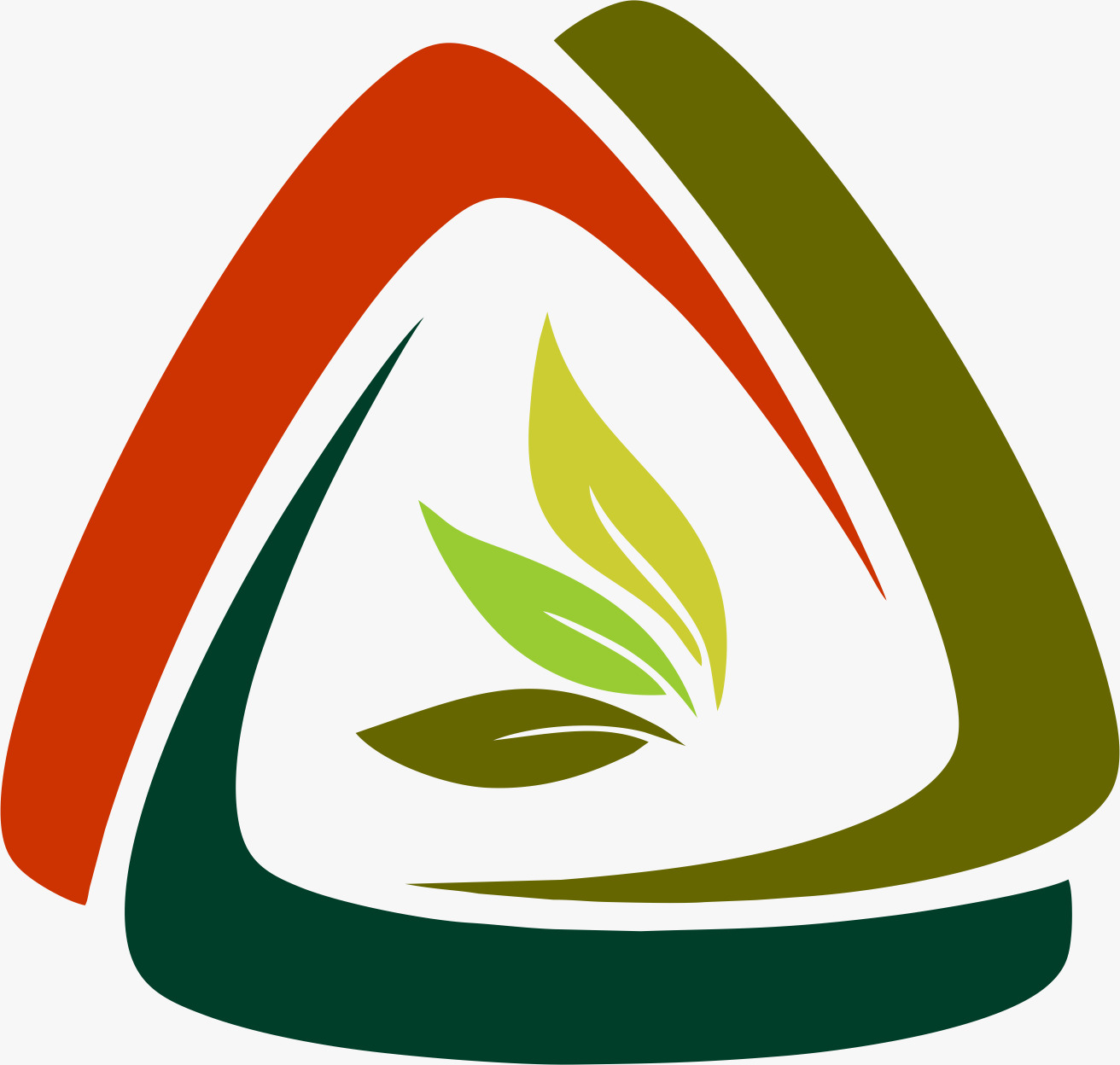 HeySEN,İsraf etmeSEN!PROJENİN ADI: HEY SEN İSRAF ETME SENPROJENİN GEREKÇESİGereksiz yere para, zaman, emek vb. harcama, savurganlık şeklinde tanımlanan İSRAF, toplumların gelişimindeki en büyük engellerden biridir. İsrafı önlemek, tüketimi üretime dönüştürmek ve kılık değiştirmiş enerji kaynağı olan atıkları ekonomiye kazandırmak insanlığın geleceği adına en büyük sorumluluk vazifesidir. Bu dünya ve her türlü nimet gelecek nesillerden emanet alınmıştır. Bu nimetleri ve doğal varlıkları en iyi şekilde kullanmalı, gereğinden fazla tüketerek varlıkların israfına yol açılmamalıdır. Günümüz toplumlarını anlamak için toplumbilimcilerin sıklıkla kullandıkları tanımlardan birisi de “tüketim toplumu” kavramıdır. Bu kavramla ne kastedildiği ve tüketim toplumunun özelliklerine geçmeden önce bu toplumun nasıl ortaya çıktığını kısaca ele almak kavramı anlamak adına yararlı olacaktır. 19. ve 20. Yüzyılda dünyada yaşanan gelişmeler; toplumların alışkanlıklarını değiştirdi. Dünya, ekonomik kalkınmaya bağlı olarak bir zenginleşme sürecine girerken bu zenginlik bir de tüketim toplumu ortaya çıkardı. 21. yüzyılda ise insan tüketime endeksli, tek tip yaşam tarzı ile değerlerden uzak bir şekilde hayatını sürdürmektedir. Modern toplum olarak adlandırdığımız tüketim kültürünün şekillendirdiği günümüz insanlarının tek amacı tüketme eylemi olmakta; bu durum da tüm kaynakların hızlı bir şekilde yok olmasına yol açmaktadır. Oysaki doğada var olan her şey bir ölçü, düzen, adalet ve denge içinde yaratılmıştır. Günümüzde bu denge bozulmuş hızlı tüketim alışkanlıkları önü alınmaz bir atık madde sorununu beraberinde getirmiştir. Üstelik bu durum devletleri çok büyük bir mali yük altında bırakmaktadır.GERİ DÖNÜŞÜM VE ÖNEMİSürdürülebilir bir gelecek çevrenin korunmasını gerektirmektedir. Çevre korumacı davranışların en önemlilerinden biri olan geri dönüşüm, cam, kâğıt, alüminyum, plastik, pil, motor yağı, akümülatör, beton, organik atıklar ve elektronik atıklar vb. atık materyallerin çeşitli fiziksel veya kimyasal işlemlerle ikincil hammaddeye dönüştürülerek tekrar üretim sürecine dâhil edilmesidir. Geri dönüşüm, çevredeki doğal kaynakların korunmasına ve katı atık miktarının azalmasına olanak sağlamaktadır. Geri dönüşüm, önemli ekonomik ve çevresel faydalarının yanı sıra etkili bir kaynak kurtarma yöntemidir. Bu nedenle sürdürülebilir bir geleceğin önemli bir parçası olarak görülmektedir. İnsanların kaynakları gereksiz kullanımını önlemek, geri dönüşüm ile atıkların yeniden kullanımının benimsenmesi ve atıkların kaynağında ayrıştırılarak çöp miktarının azaltılması geri dönüşümün temel amaçları arasındadır. Böylece “tabiat ana” olarak da adlandırılan doğaya, doğanın dengesini bozmayacak ve doğadaki canlılara zarar vermeyecek atıkların dönüşü sağlanmış olacaktır.MEVCUT DURUMDünya’da 805 milyon (%11) insanın yetersiz beslendiği, yaklaşık 10 milyon insanın ise açlık ve yetersiz beslenmeden hayatını kaybettiği bilinmektedir. Günümüzde her 5 saniyede 5 yaşın altında bir çocuk doğrudan açlık ya da onunla ilgili nedenlerle yaşamını yitiriyor. Bu duruma karşın yıllık 1,3 milyar ton gıdanın israf edildiği tahmin ediliyor. Üstelik gelişmiş ülkelerde çöpe atılan gıdaların % 40'ı, aslında yenebilecek durumda. Ekmek tüketiminin diğer ülkelere oranla yüksek olduğu Türkiye’de, günlük yaklaşık 6 milyon, yıllık ise 2 milyarı aşkın ekmek çöpe atılıyor. Bunun ekonomik kaybı 220 milyar liraya yaklaşıyor. Hâlihazırda Türkiye’de yalnızca yerleşim birimlerinden yılda yaklaşık 6 milyon ton atık ortaya çıkarken bunun 5 milyon tonu çöplüklere gönderiliyor. Bu atıkların değeri 1,5 milyar liranın üzerinde. Üstelik Bu atıklar geri dönüştürülebilir atıklardır.  Örneğin bir büro elemanı, yılda ortalama 81 kg geri dönüştürülebilecek kâğıdı çöpe atmaktadır. Oysaki bir ton kullanılmış gazete kâğıdı geri kazanıldığında 8 çam ağacının kesilmesi engellenebilir. Günümüzde bu atıkların toplanması ve gömülmesi işlemi kamu kaynaklarından 750 milyon lira kullanılarak yapılmaktadır. Yani geri dönüştürülebilecek atıkların geri dönüştürülememesinin ülkemize maliyeti 2 milyar 250 milyon lira olarak hesaplanmaktadır. Bu tablo yapılan israfın ve ortaya çıkan atık sorununun boyutlarını göstermesi açısından önemlidir.PROJENİN AMAÇLARIİsraf hakkında farkındalık yaratmak ve israfla mücadele hakkında ulusal katkı sağlayabilecek bilinç oluşturmakİnsanların hızlı ve bilinçsiz tüketiminin sonucunda ortada bıraktığı atıkların geri kazanılmasını sağlamak. İsrafın önlenmesi ve atıkların geri dönüştürülmesi ile ilgili olarak öğrencilerin özgün proje üretmelerini sağlamak bu sayede hedef kitlenin ilgi ve yetenek profillerine yönelik uygun eğitim gerçekleştirmek.Bu bağlamda iki aşamalı olarak planladığımız projemizde; ilk aşmada israfın önüne geçmek için toplumun bilinçlendirilmesine yönelik çalışmalar yapmak, ikinci aşamada ise belirlenen başlıklarda atıkların dönüştürüldüğü atölyeler oluşturmak istiyoruz.ÇALIŞMA GRUBUErken yaş dönemindeki bireylere tutum ve davranış değişikliği kazandırmak daha mümkün ve kalıcı olabilmektedir. Bu sebeple projede öğrencilerle birlikte çalışılması kararlaştırılmıştır. Üstün yetenekli öğrenciler olan Bilim ve Sanat Merkezi öğrencileri; daha hızlı öğrenebilen, yaratıcılık ve sanatsal özellikleri önde olan, akademik anlamda özel kabiliyetlere sahip, soyut düşünceleri anlama yeteneği yüksek, ilgili olduğu alanlarda özerk hareket etmek isteyen ve üst düzey performans sergileyen öğrencilerdir. Bu açıdan projemizde BİLSEM öğrencilerinin israfla mücadele etme ve atıkların geri dönüşümü konusunda fikir düşünce ve uygulamalara kaynak oluşturmalarını ve bu alanda ulusal ve uluslararası projeleri hayata geçirmelerini beklemekteyiz.Sonraki aşamada ulaşılmasını beklediğimiz çalışma grupları ise Milli Eğitim Bakanlığı bünyesindeki okullarda eğitim alan tüm öğrencilerdir.PROJENİN SINIRLILIKLARIAile ve Okul yönetimi tutumuPROJENİN UYGULAMA ADIMLARIİlk aşamada israfı önlemek amacıyla;Hedef kitleye ulaşmak için İl Milli Eğitim Müdürlüğünce bildirilecek okullarda israf konusunda eğitimler yapılacaktır. Hedef kitleye sunulacak olan çalışmanın içeriği Lokman Ecza Deposu ve Antalya Bilim ve Sanat Merkezi ile birlikte yürütülecek çalışmalarla logo, slogan, yazılım, saha araştırması ve kısa film kategorilerinde derece alan projeler dikkate alınarak hazırlanacaktır. Bu çalışma, konu hakkında gerekli eğitimleri alan 5 eğitimci tarafından Ekim 2019 tarihi itibari ile İl Milli Eğitim Müdürlüğü tarafından belirlenecek Muratpaşa Bölgesinden 2, Konyaaltı Bölgesinden 3 farklı okulda faaliyete geçirilecektir.Programın kamuoyuna duyurulması ile ilgili lansman toplantısı yapılacaktır. Lansman toplantısı için bu alanda yetkin kişiler konuşmacı olarak davet edilecek, ilgili tüm paydaşların davetli olması sağlanacaktır. Bu lansman ile öğrencilerin ve ailelerin süreç hakkında bilgilerinin arttırılması ve sürece ilişkin destekleyici rol üstlenmeleri hedeflenmektedir. Hazırlanan ürünler, devam eden ayda, ilgili ve ilgisiz paydaşların katılımıyla proje sürecinin değerlendirileceği ve öğrencilerin ürünlerinin sergileneceği platform oluşturulacaktır.Proje değerlendirme ve sonuç raporu ilgili bakanlıklar ve kamuoyu ile ayrı ayrı paylaşılacaktır.İkinci aşamada atıkların geri dönüşümünü sağlamak amacıyla:Öncelikle çevre ve geri dönüşüm ile ilgili yapılan araştırmalardan yola çıkılarak geliştirilen “Çocuk Gözüyle Geri Dönüşüm Anket Formu” uygulanacak, öğrencilerin geri dönüşüm ile ilgili farkındalık düzeyleri tespit edilecek.Öğrencilere Antalya Bilim ve Sanat Merkezi bünyesinde imkânlar dâhilinde kâğıt, evsel atık, elektronik atık ve plastik atölyeleriyle bu ürünlerin nasıl dönüştürüleceğine dair eğitimler verilecek.Son aşamada Geri Dönüşüm Atölyeleri kurulacak. PROJE KAPSAMINDA KURULMASI PLANLANANGERİ DÖNÜŞÜM ATÖLYELER	Kâğıt Geri Dönüşüm AtölyesiHayatın her alanında kullanılan kâğıt; özellikle eğitim-öğretim kurumlarının olmazsa olmazıdır. Günümüzde atık kâğıtlar toplandıktan sonra çeşidine ve kalitesine göre ayrıştırılarak ve gerekli çevrimlerden geçirilerek kullanılabilir malzeme haline getirilmektedir ancak okullarda kullanılan kâğıtlar çoğu zaman doğaya çöp olarak bırakılmaktadır. Bu durum bir taraftan yaşanabilir çevre konusunda önemli tehdit oluştururken öte yandan ekonomiye ciddi darbe vurmaktadır. Oluşturulacak Kâğıt Dönüşüm Atölyesi ile bu sorunun önüne geçilmesi planlanmaktadır.	Plastik Geri Dönüşüm AtölyesiPlastiğin petrol gibi çevreye zarar verme potansiyeli çok yüksek bir maddenin ürünü olması, doğaya bırakılması halinde çözünürken çok ciddi zararlar vermesinden dolayı plastik ve türevleri doğaya çöp olarak salınmamalıdır. Günümüzde plastikler gerek geri dönüşüm için özel hazırlanmış çöp kutularından, gerekse normal çöplerden ayrılarak dönüştürme tesisine gönderilirler. Yığınlar halinde gönderilmiş olan plastikler PET, HDPE, LDPE, PVC, vs. çeşidinde olmasına göre ayrıştırılır ve geri dönüştürülmek üzere sınıflandırılır. Okullar özellikle önemli PET kaynaklarıdır ve çoğu zaman bu pet şişeler dönüştürülmek yerine çöpe gönderilirler. Öğrenci sayısı 900’e ulaşan okulumuzda pet şişeler ciddi bir atık sorunu oluşturmaktadır. Kurmayı düşündüğümüz Plastik Geri Dönüşüm Atölyesi ile bu sorunun önüne geçilmesi planlanmaktadır.Öğrencilerimiz kendi yapmış oldukları kalıplar ile ürünler tasarlayacak ve yaratıcılıklarını sergileyeceklerdir. Daha sonra bu ürünler belirli aralıklarla sergilenecek ve satışa sunularak ülkemiz için ekonomik katkı sağlanacaktır.	Elektronik Geri Dönüşüm AtölyesiAntalya Bilim ve Sanat Merkezi, bilimin uygulamalı şekilde gerçekleştiği bir eğitim kurumudur. Fizik, Bilişim ve Mekatronik atölyelerinde önemli çalışmalar gerçekleştirmektedir. Atık olarak gelen elektronik malzemeler önemli bir dönüşüm kaynağıdır. Bu malzemeler plastik, bakır, demir gibi yapısında bulunan elemanlara ayrıştırılır. Ayrılan bu temel malzemeler de ya tekrar kullanılır ya da ilgili geri dönüşüm çevrimine sokulur. Kurmayı düşündüğümüz Elektronik Geri Dönüşüm Atölyesinde elde edilen geri dönüşüm ürünleri robottan makineye kadar her türlü teknolojik ürüne çevrilebilecektir.Yenilenebilir Enerji AtölyesiEnerji ihtiyacı günümüzün en önemli sorunlarından olmakla beraber yenilenebilir enerji kaynakları bu enerji ihtiyacı sorununu çevreye zarar vermeden çözebilecek en güzel adımı oluşturmaktadır. Yenilenebilir enerji kaynaklarının en önemli noktası, günümüzde yoğun bir şekilde enerji kaynağı olarak kullanılan, fosil yakıtlar gibi hava, su ve çevreye zarar vermemesidir.Gelecek nesillere yaşanabilir bir dünya bırakabilmek için yenilenebilir enerji kaynaklarına yönelmemiz gerektiği aşikârdır. Bu nedenle öğrencilerimize bu enerji kaynaklarının çalışma prensiplerini anlatabilmek ve oluşturduğumuz diğer atölyelerin enerji ihtiyaçlarını karşılamak adına bir yenilenebilir enerji atölyesi kurulacaktır.SÜRDÜRÜLEBİLİRLİKAntalya ili örnekleminde gerçekleştirilecek çalışma sonrasında yapılacak anketlerle ve sayısal verilerle projenin başarısının tespit edilmesi. SWOT analizinin gerçekleştirilmesi ve daha sonrasında geliştirilmesi gereken yönlerin iyileştirilmesi sonrasında ulusal platformda uygulama için proje ile ilgili detayların ilgili kurumların onayına sunulması.PAYDAŞ, DESTEKÇİ OKUL/KURUMLARLokman Ecza Deposu A.Ş., Antalya İl Milli Eğitim MüdürlüğüPROJENİN İŞ ZAMAN ÇİZELGESİ (ÇALIŞMA TAKVİMİ)Ekte sunulmuştur.SORUMLU- YÜRÜTÜCÜ KURUM BİRİMProje Sahibi			: Hatice ÖZ Lokman Ecza Deposu A.Ş. Yönetim Kurulu BaşkanıBilsem Koordinatörü		: Arif AYDENİZLokman Ecza Koordinatörü	: Tahir Yasin TAŞYazılım Birimi Koordinatörü	: İbrahim KURUBilişim Birimi Koordinatörü	: Hatice KÜPELİPsikoloji Birimi Koordinatörü: Abdulmuttalip ALÇAYPROJE İLETİŞİM BİLGİLERİTahir Yasin TAŞ	549 899 36 08Hatice KÜPELİ		541 802 04 54İbrahim KURU		554 842 08 32Abdulmuttalip ALÇAY 534 203 33 55Web sitesi:www.israfetmesen.com, www.heysenisrafetmesen.comFacebook, Twiter: israfetmesen